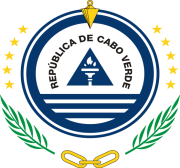 Mission permanente de la République de Cabo VerdeXXXIII session de l’Examen Périodique Universel des droits humains(06.17.05.2019)Examen du Portugal Intervention de Cabo VerdeMaria de Jesus Veiga Miranda 	Ambassadeur / Représentante permanenteMerci, Monsieur le Président,Cabo Verde salue très chaleureusement la délégation du Portugal et la remercie pour la présentation de son rapport national. Le Rapport national et les autres deux rapports font preuve de l’existence au Portugal d’un système bien structuré de promotion et de réalisation des Droits Humains, ainsi que des efforts pour son amélioration continue, notamment par le biais de politiques actives d’information et de sensibilisation de la société pour le respect des droits humains.Nous saluons la coopération exemplaire avec le système des organes conventionnels des Nations Unies que se traduit, entre autres, par l’invitation permanente à tous les titulaires de mandat au titre des procédures spéciales et par la soumission sans retard de tous les rapports y inclus des rapports intermédiaires volontaires sur les droits humains et sur l’implémentation de l’Agenda 2030 de Développement Durable.Nous soulignons avec satisfaction l'intégration de la dimension « développement durable» dans les droits humaines, ainsi que les efforts pour la promotion de l’inclusion et de l'égalité des chances pour tous, y inclus des roms et des migrants. La garantie du droit à l’éducation à tous les enfants et aux services de santé à toutes les personnes, indépendamment de leurs statut de migrants en situation régulière ou non, en sont des exemples illustratives.Dans un esprit constructif nous recommandons a Portugal à Poursuivre ses efforts en vue d'accroître l'égalité des chances au niveau de l'emploi et de l'éducation; et   De redoubler les efforts en vue de l’élimination de la violence en milieu familialeNous souhaitons au Portugal plein success dans implementation des recommendations de l’EPU .Merci